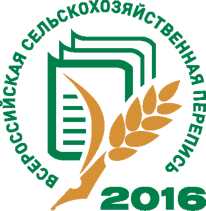 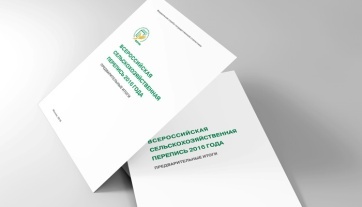 Первые оперативные итоги Всероссийской сельскохозяйственной переписиПо результатам мониторинга хода Всероссийской сельскохозяйственной переписи, проводимой на территории России с 1 июля по 15 августа 2016 года получены первые предварительные итоги. Федеральная служба государственной статистики России опубликовала на своем сайте статистический бюллетень, в котором итоги переписи представлены в разрезе категорий сельскохозяйственных производителей по России в целом, федеральным округам и субъектам Российской Федерации. Первые итоги содержат информацию о числе объектов переписи и общей площади земли в расчете на один объект переписи по категориям сельскохозяйственных производителей: сельскохозяйственным организациям, крестьянским (фермерским) хозяйствам и индивидуальным предпринимателям; личным подсобным и другим индивидуальным хозяйствам граждан в сельских и городских поселениях; садоводческим, огородническим и дачным некоммерческим объединениям граждан. Информация в бюллетене представлена в виде таблиц, диаграмм и картограмм. Статистический бюллетень можно найти по адресу: http://www.gks.ru/free_doc/new_site/business/sx/vsxp2016/VSHP-2016.pdfОпубликованные итоги позволяют сравнить основные данные переписи по Ульяновской области с данными других регионов страны, в частности – c данными по Российской Федерации и Приволжскому федеральному округу.В соответствии с утвержденной Росстатом методологией личные подсобные и другие индивидуальные хозяйства граждан в городских поселениях и округах обследовались с применением выборочного метода статистического наблюдения. В связи с этим сводные данные по этой категории хозяйств представлены только по объектам, попавшим в выборку. Данные, распространенные на всю генеральную совокупность, будут опубликованы в IV квартале 2017 года. Окончательные же итоги Всероссийской сельскохозяйственной переписи подведут к концу 2018 года.            В целом, проведение Всероссийской сельскохозяйственной переписи 2016 признано успешным. Об этом заявил руководитель Росстата Александр Суринов, подводя итоги выполненной работы: «Всероссийская сельскохозяйственная перепись 2016 года прошла успешно и без серьезных эксцессов. Это вполне закономерный результат той огромной и длительной подготовительной работы, которая была проведена Росстатом и территориальными органами государственной статистики в части нормативного, методологического, организационного и технического обеспечения переписи». В настоящее время большое внимание уделяется вопросам автоматизированной обработки собранных данных, публикации и дальнейшего использования итогов сельско-хозяйственной переписи. По мере выпуска итогов Всероссийской сельскохозяйственной переписи 2016 года в печатных изданиях данные будут размещаться на интернет-сайте Росстата www.gks.ru.                                                                                                                                    Ульяновскстат   Объекты переписиЧисло объектов переписи, ед.Общая площадь земли в расчёте на один объект, гаСельскохозяйственные организации  -  всего        - Российская Федерация36 3806 018,0      - Приволжский федеральный округ7 8143546,0        - Ульяновская область3363 569,7Крестьянские (фермерские) хозяйства и индивидуальные предприниматели – всего      - Российская Федерация174 584240,9      - Приволжский федеральный округ28 560339,2        - Ульяновская область809408,7Личные подсобные и другие индивидуальные хозяйства граждан - всего         - Российская Федерация18 242 9000,7      - Приволжский федеральный округ4 353 4320,7         - Ульяновская область197 0560,3  Некоммерческие объединения граждан – всего          - Российская Федерация76 34414,6       - Приволжский федеральный округ       15 496          13,7         - Ульяновская область52321,7